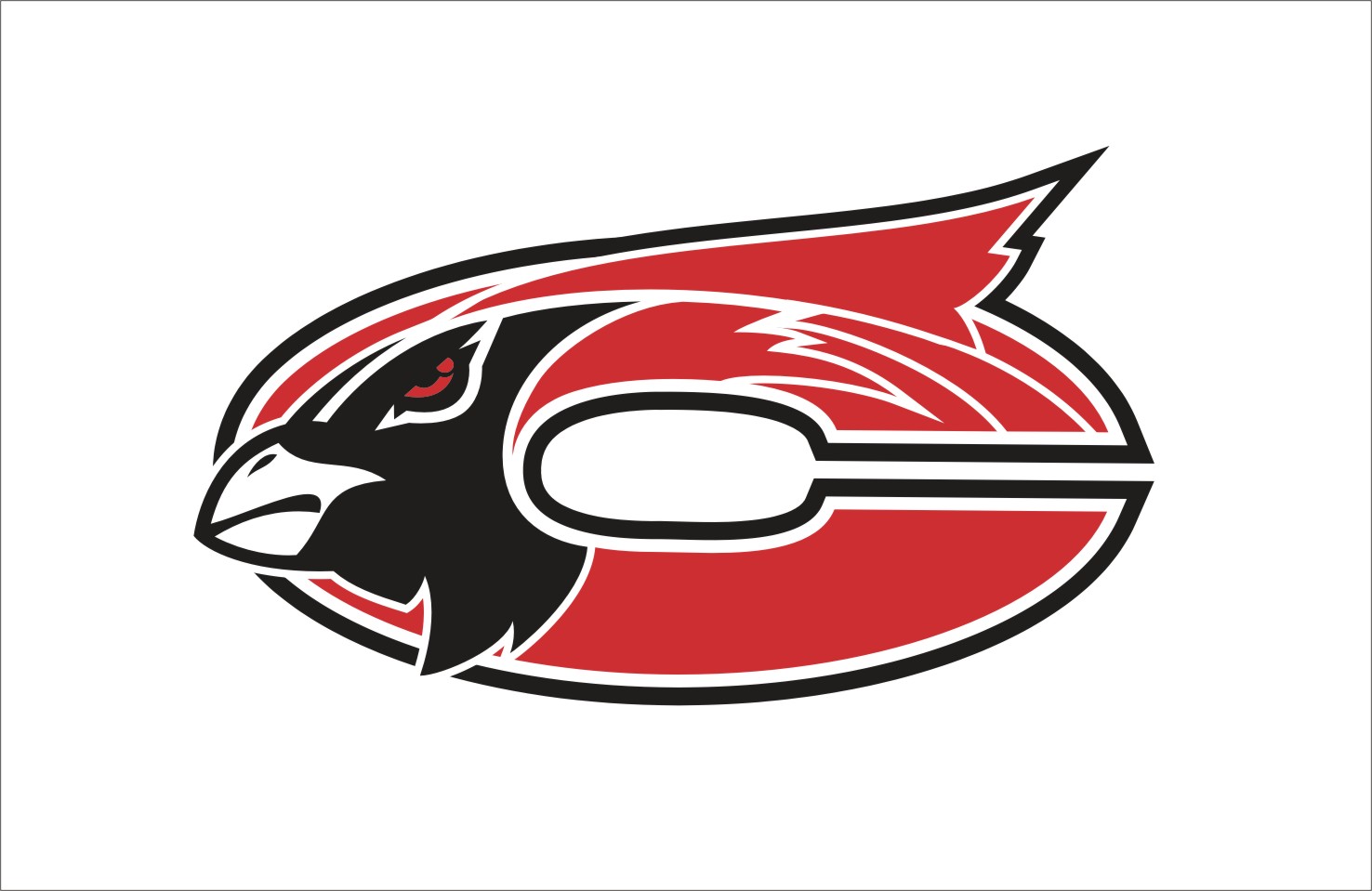 The Faculty and staff of Chadwick R-1 Schools in partnership with parents and the community, will establish high standards of learning and high expectations for achievement while providing comprehensive guidance for success.Subject: English 3Grade Level: 11AUGUST/SEPTEMBER: STORYTELLINGAUGUST/SEPTEMBER: STORYTELLINGAUGUST/SEPTEMBER: STORYTELLINGAUGUST/SEPTEMBER: STORYTELLINGAUGUST/SEPTEMBER: STORYTELLINGAUGUST/SEPTEMBER: STORYTELLINGEssential Measurable Learning ObjectivesCCSS ELA AnchorCCSS ELA Grade LevelCA CLEPerformance GoalsDOKUnderstand the role of Native Americans in the history of American society and literature to the presentAssessment: Oral QuestioningR.3
RL.11-12.3
R.3.B.E3.c
1.5
1.9
2.4
4
Analyze the worldview of the Native Americans by reading myths, stories and editorials written by Native AmericansAssessment: Written ParagraphR.4
RL.11-12.4
R.1.H.E3.a
1.9
4
Determine perspectives about assimilationism in the New World through the voices of past and modern Native American writers.Assessment: Written ParagraphR.6
RL.11-12.6
R.1.I.E3.a
R.1.I.E3.b
1.6
1.9
4
Create an original creation myth, folk tale or editorial.Assessment: Performance EventW.3
W.11-12.3
W.3.A.E3.a
1.8
1.9
4OCTOBER: PURITAN  AND ITS ENDURING INFLUENCEOCTOBER: PURITAN  AND ITS ENDURING INFLUENCEOCTOBER: PURITAN  AND ITS ENDURING INFLUENCEOCTOBER: PURITAN  AND ITS ENDURING INFLUENCEOCTOBER: PURITAN  AND ITS ENDURING INFLUENCEOCTOBER: PURITAN  AND ITS ENDURING INFLUENCEEssential Measurable Learning ObjectivesCCSS ELA AnchorCCSS ELA Grade LevelCA CLEPerformance GoalsDOKAnalyze the development of themes in American literature of Puritan New EnglandAssessment: Written ParagraphR.2
RL.11-12.3
R.1.H.E3.d
R.2.C.E3.c
3.5
4
Compare the treatment of related themes in different genresAssessment: Written ParagraphR.9
RI.11-12.3
R.2.C.E3.c
1.9
4
Students will compare the portrayal of Puritans in texts in this unit to the portrayal in The Crucible.Assessment: EssayR.7
RI.9-10.7
I.2.A.9-12
1.5
3
NOVEMBER: REFLECTING ON THE GOTHIC TRADITIONNOVEMBER: REFLECTING ON THE GOTHIC TRADITIONNOVEMBER: REFLECTING ON THE GOTHIC TRADITIONNOVEMBER: REFLECTING ON THE GOTHIC TRADITIONNOVEMBER: REFLECTING ON THE GOTHIC TRADITIONNOVEMBER: REFLECTING ON THE GOTHIC TRADITIONEssential Measurable Learning ObjectivesCCSS ELA AnchorCCSS ELA Grade LevelCA CLEPerformance GoalsDOKAnalyze and evaluate how anecdotal accounts, statistics, researched historical facts, and charts are used to present and develop an argument.Assessment: EssayR.1
R.7
R.8
RI.11-12.1
RI.11-12.10
RI.11-12.5
RI.11-12.7
R.1.H.E3.d
R.3.C.E3.d
1.5
1.6
1.7
4
Compose a written argument supporting a claim with sufficient, relevant evidence.Assessment: EssayW.1
W.4
W.5
W.9
W.11-12.1.a
W.11-12.1.b
W.11-12.1.c
W.11-12.1.d
W.11-12.1.e
W.1.A.E3
W.2.B.E3.b
W.2.C.E3.a
W.2.E.E3.c
2.1
2.2
4
Analyze and evaluate a persuasive speech, focusing on the argument and the rhetorical strategies used to present that argument to the intended audience.R.4
R.5
SL.3
RI.11-12.5
RI.11-12.8
SL.11-12.3
L.1.A.9-12.d
R.1.H.E3.d
R.3.B.E3.c
R.3.C.E3.b
1.5
1.6
4Compare the treatment of related themes in different genresAssessment: Written ParagraphR.9
RI.11-12.3
R.2.C.E3.c
1.9
4
Analyze the development of themes in American literature of various time periodsAssessment: Written ParagraphR.2
RL.11-12.3
R.1.H.E3.d
R.2.C.E3.c
3.5
4
Identify the impact of romanticism and gothic romanticism on the structure of various worksAssessment: Oral QuestioningR.5
RI.11-12.5
R.2.A.E4
1.5
2
DECEMBER: GRAPES OF WRATHDECEMBER: GRAPES OF WRATHDECEMBER: GRAPES OF WRATHDECEMBER: GRAPES OF WRATHDECEMBER: GRAPES OF WRATHDECEMBER: GRAPES OF WRATHEssential Measurable Learning ObjectivesCCSS ELA AnchorCCSS ELA Grade LevelCA CLEPerformance GoalsDOKAnalyze the development of a central concept in American culture in several 20th century and early 21-century texts in various genres (the American dream).Assessment: Essay R.1
R.2
R.3
R.7
R.9
RI.11-12.2
RL.11-12.2
W.11-12.1
W.11-12.2
R.1.H.E3.d
R.1.I.E3.a
R.2.C.E3.c
1.5
1.9
2.1
2.4
4
Integrate ideas and information from several texts with your own experience to determine and evaluate how a societal concept or attitude has changed over time (the American dream).Assessment: EssayR.1
R.2
R.3
R.7
R.8
RI.11-12.1
RI.11-12.2
RL.11-12.1
RL.11-12.2
W.11-12.1
W.11-12.2
R.1.H.E3.c
R.1.I.E3.b
R.2.C.E3.c
1.5
1.9
2.1
2.4
4
Compose an argument supporting a claim with sufficient, relevant evidence.Assessment: EssayW.1
W.4
W.5
W.8
W.11-12.1.a
W.11-12.1.b
W.11-12.1.c
W.11-12.1.d
W.11-12.1.e
W.11-12.4
W.11-12.5
W.11-12.6
W.11-12.9.a
W.11-12.9.b
R.1.H.E3.f
R.1.I.E3.b
R.2.C.E3.c
W.2.B.E3.a
W.2.C.E3.a
W.2.D.E3.a
W.2.E.E3.c
2.1
2.4
4
Demonstrate an understanding of how viewpoint, structure, characterization, conflict, symbols, and allusions work together to reveal and develop a theme in fiction, poetry, and nonfiction texts.Assessment: EssayR.1
R.3
R.5
R.6
RI.11-12.1
RI.11-12.2
RI.11-12.3
RI.11-12.5
RL.11-12.1
RL.11-12.2
RL.11-12.3
RL.11-12.5
R.1.D.E3.a
R.1.E.E3.b
R.1.F.E3.d
R.1.H.E3.f
R.2.B.E3.c
R.2.C.E3.b
R.3.B.E3.c
R.3.C.E3.f
1.5
3
4JANUARY: HAMLETJANUARY: HAMLETJANUARY: HAMLETJANUARY: HAMLETJANUARY: HAMLETJANUARY: HAMLETEssential Measurable Learning ObjectivesCCSS ELA AnchorCCSS ELA Grade LevelCA CLEPerformance GoalsDOKEvaluate the development of themes in texts and summarize texts.Assessment: Written ParagraphR.2
RL.11-12.2
R.1.H.E4.f
R.2.C.E4.c
1.5
1.6
3.5
3
Evaluate another interpretation of a source text.Assessment: Written ParagraphR.7
RL.11-12.7
R.1.I.E4.a
1.5
1.6
1.9
3.5
2
3
Analyze a text, citing support for conclusions.Assessment: EssayR.1
RI.11-12.1
R.1.H.E4.a
R.1.H.E4.d
R.1.H.E4.e
R.1.H.E4.f
R.3.C.E4.a
R.3.C.E4.b
R.3.C.E4.c
R.3.C.E4.d
1.5
1.6
3.5
2
3
Use literary texts to support original thesis.Assessment: EssayW.9
W.11-12.9
W.3.A.E4.d
1.8
2.1
2.6
3
Collaborate effectively with peers to discuss ideas from literature.Assessment: Oral QuestioningSL.1
SL.11-12.1.a
SL.11-12.1.b
SL.11-12.1.c
SL.11-12.1.d
L.2.A.9-12.a
L.2.A.9-12.c
2
Develop strategies to build vocabulary.Assessment: WorkshetL.4
L.11-12.4.a
R.1.E.E4.a
R.1.E.E4.b
R.1.E.E4.c
1.5
1.6
2
FEBRUARY: MODERN POETRYFEBRUARY: MODERN POETRYFEBRUARY: MODERN POETRYFEBRUARY: MODERN POETRYFEBRUARY: MODERN POETRYFEBRUARY: MODERN POETRYEssential Measurable Learning ObjectivesCCSS ELA AnchorCCSS ELA Grade LevelCA CLEPerformance GoalsDOKEvaluate the religious, social, and political influences of the time on the poetry and other writings of the time periodAssessment: Written ParagraphR.1
R.3
R.7
RL.11-12.1
RL.11-12.3
RL.11-12.7
R.1.H.E4.d
R.1.H.E4.e
R.1.H.E4.f
R.1.I.E4.a
R.2.C.E4.b
1.5
3
Identify characteristics of Modern literary forms & themes found in the writing of well-known poets and how these writings reflect their philosophical viewAssessment: Written ParagraphR.1
R.2
RL.11-12.1
RL.11-12.2
R.1.H.E4.a
R.1.H.E4.d
R.1.H.E4.f
1.9
3
Explain how literary elements/devices in the poetry contribute to its meaning and reveal the author's intention. Focus on: irony, satire, allegory, etc. Assessment: Written ParagraphR.1
R.6
RL.11-12.1
RL.11-12.6
R.1.H.E4.d
R.2.B.E4
1.6
3
Create a narrative poem that mirrors the modern style.Assessment: Performance EventL.2
W.3
W.9
L.11-12.2.a
L.11-12.2.b
W.11-12.3.a
W.11-12.3.b
W.11-12.3.c
W.11-12.3.d
W.11-12.3.e
W.11-12.9.a
W.2.A.E4.b
W.2.B.E4.b
W.2.B.E4.c
W.2.B.E4.d
W.2.C.E4.a
W.2.C.E4.b
W.2.C.E4.c
W.2.C.E4.d
W.2.C.E4.f
W.2.D.E4.a
W.2.D.E4.b
W.2.E.E2.a
W.2.E.E2.b
W.3.A.E4.a
W.3.A.E4.b
W.3.A.E4.c
W.3.A.E4.d
W.3.A.E4.e
3.4
4
Present information on characters, themes,& literary devices clearly so that listeners can follow and notate the informationAssessment: Oral PresentationSL.1
SL.4
W.10
SL.11-12.1.c
SL.11-12.1.d
SL.11-12.4
W.11-12.10
L.1.A.9-12.b
L.2.A.9-12.a
L.2.A.9-12.b
W.1.A.E4
2.1
3MARCH: HARLEM RENAISSANCEMARCH: HARLEM RENAISSANCEMARCH: HARLEM RENAISSANCEMARCH: HARLEM RENAISSANCEMARCH: HARLEM RENAISSANCEMARCH: HARLEM RENAISSANCEEssential Measurable Learning ObjectivesCCSS ELA AnchorCCSS ELA Grade LevelCA CLEPerformance GoalsDOKEvaluate the religious, social, and political influences of the time on the writings of the time periodAssessment: Written ParagraphR.1
R.3
R.7
RL.11-12.1
RL.11-12.3
RL.11-12.7
R.1.H.E4.d
R.1.H.E4.e
R.1.H.E4.f
R.1.I.E4.a
R.2.C.E4.b
1.5
3
Identify characteristics of literary forms & themes found in the writings of that time and how these writings reflect the philosophical view of those involved in the Harlem RenaissanceAssessment: Written ParagraphR.1
R.2
RL.11-12.1
RL.11-12.2
R.1.H.E4.a
R.1.H.E4.d
R.1.H.E4.f
1.9
3
Explain how literary elements/devices in the writing contribute to its meaning and reveal the author's intention. Focus on: irony, satire, allegory, etc. Assessment: Written ParagraphR.1
R.6
RL.11-12.1
RL.11-12.6
R.1.H.E4.d
R.2.B.E4
1.6
3
Present information on characters, themes,& literary devices clearly so that listeners can follow and notate the informationAssessment: Written ParagraphSL.1
SL.4
W.10
SL.11-12.1.c
SL.11-12.1.d
SL.11-12.4
W.11-12.10
L.1.A.9-12.b
L.2.A.9-12.a
L.2.A.9-12.b
W.1.A.E4
2.1
3APRIL: THE GREAT GATSBYAPRIL: THE GREAT GATSBYAPRIL: THE GREAT GATSBYAPRIL: THE GREAT GATSBYAPRIL: THE GREAT GATSBYAPRIL: THE GREAT GATSBYEssential Measurable Learning ObjectivesCCSS ELA AnchorCCSS ELA Grade LevelCA CLEPerformance GoalsDOKAnalyze the development of a central concept in American culture in several 20th century and early 21-century texts in various genres (the American dream).Assessment: EssayR.1
R.2
R.3
R.7
R.9
RI.11-12.2
RL.11-12.2
W.11-12.1
W.11-12.2
R.1.H.E3.d
R.1.I.E3.a
R.2.C.E3.c
1.5
1.9
2.1
2.4
4
Integrate ideas and information from several texts with your own experience to determine and evaluate how a societal concept or attitude has changed over time (the American dream).Assessment: EssayR.1
R.2
R.3
R.7
R.8
RI.11-12.1
RI.11-12.2
RL.11-12.1
RL.11-12.2
W.11-12.1
W.11-12.2
R.1.H.E3.c
R.1.I.E3.b
R.2.C.E3.c
1.5
1.9
2.1
2.4
4
Compose an argument supporting a claim with sufficient, relevant evidence.Assessment: EssayW.1
W.4
W.5
W.8
W.11-12.1.a
W.11-12.1.b
W.11-12.1.c
W.11-12.1.d
W.11-12.1.e
W.11-12.4
W.11-12.5
W.11-12.6
W.11-12.9.a
W.11-12.9.b
R.1.H.E3.f
R.1.I.E3.b
R.2.C.E3.c
W.2.B.E3.a
W.2.C.E3.a
W.2.D.E3.a
W.2.E.E3.c
2.1
2.4
4
Demonstrate an understanding of how viewpoint, structure, characterization, conflict, symbols, and allusions work together to reveal and develop a theme in fiction, poetry, and nonfiction texts.Assessment: EssayR.1
R.3
R.5
R.6
RI.11-12.1
RI.11-12.2
RI.11-12.3
RI.11-12.5
RL.11-12.1
RL.11-12.2
RL.11-12.3
RL.11-12.5
R.1.D.E3.a
R.1.E.E3.b
R.1.F.E3.d
R.1.H.E3.f
R.2.B.E3.c
R.2.C.E3.b
R.3.B.E3.c
R.3.C.E3.f
1.5
3
4MAY: REAL-LIFE RESEARCHMAY: REAL-LIFE RESEARCHMAY: REAL-LIFE RESEARCHMAY: REAL-LIFE RESEARCHMAY: REAL-LIFE RESEARCHMAY: REAL-LIFE RESEARCHEssential Measurable Learning ObjectivesCCSS ELA AnchorCCSS ELA Grade LevelCA CLEPerformance GoalsDOKCompile and assess various sources of research.Assessment: EssayR.1
W.7
W.8
RI.11-12.1
RI.11-12.7
W.11-12.4
W.11-12.7
W.11-12.8
I.1.A.9-12
R.1.H.E4.e
R.1.H.E4.f
R.3.C.E4.d
1.1
1.2
1.4
1.5
1.7
3
Paraphrase and summarize ideas presented in research.Assessment: EssayR.2
W.9
RI.11-12.2
W.11-12.9
R.1.H.E4.f
W.3.A.E4.c
2.1
2.3
4